УТВЕРЖДАЮ Руководитель проекта № 10095281                                                                                                          ________С.А.Конищева         «25» апреля 2023 г Пояснительная запискао выполнении контрольного событияпроекта № 100952815.6.2 Проведение конкурса знатоков «Природа – мать всему живому», посвященного  Всемирному Дню  земли в МОУ «Горская средняя общеобразовательная школа»	   В рамках реализации данного этапа проекта в МОУ «Горская средняя общеобразовательная школа» с 17.04.2023 года по 25.04.2023 года был проведён конкурс знатоков «Природа – мать всему живому», посвященный  Всемирному Дню  земли, который ежегодно отмечается в апреле. Этот день призван объединять людей планеты в деле защиты окружающей среды. Старший вожатый Кокорева В.И. совместно с ребятами говорили о взаимодействии с окружающей средой и о том, как это делать правильно. Другими словами –об экологии.     В ходе конкурса учащимся   было предложено множество вопросов, загадок, игр: «Составь слова» (ребята составляли слова /существительные/ из букв слова ПРИРОДА), участие в  викторине на экологическую тему, затем разгадывали кроссворд «Заморочки из бочки», придумывали эмблему. Ребята много нового почерпнули для себя, и хочется надеется, что они будут бережнее относиться   ко всему, что нас окружаетРис.1 ФотоСтарший вожатый,член рабочей группы (Р)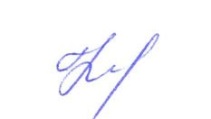 В.И.Кокорева                                                                         «25» апреля 2023член рабочей группы,ответственный за блок (Б)                                             О.А.Шорстова                                                                                        «25» апреля  2023г.       Рис.1 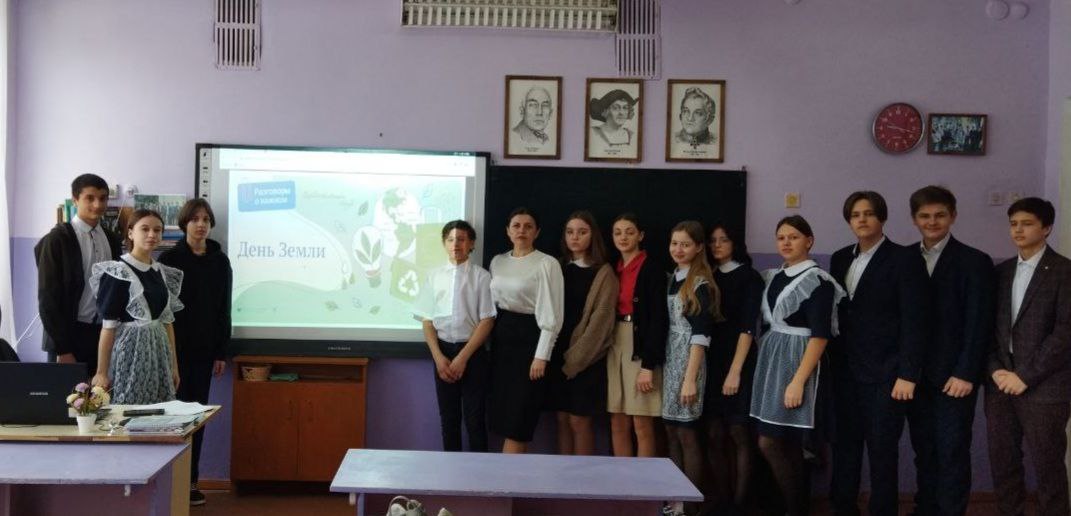 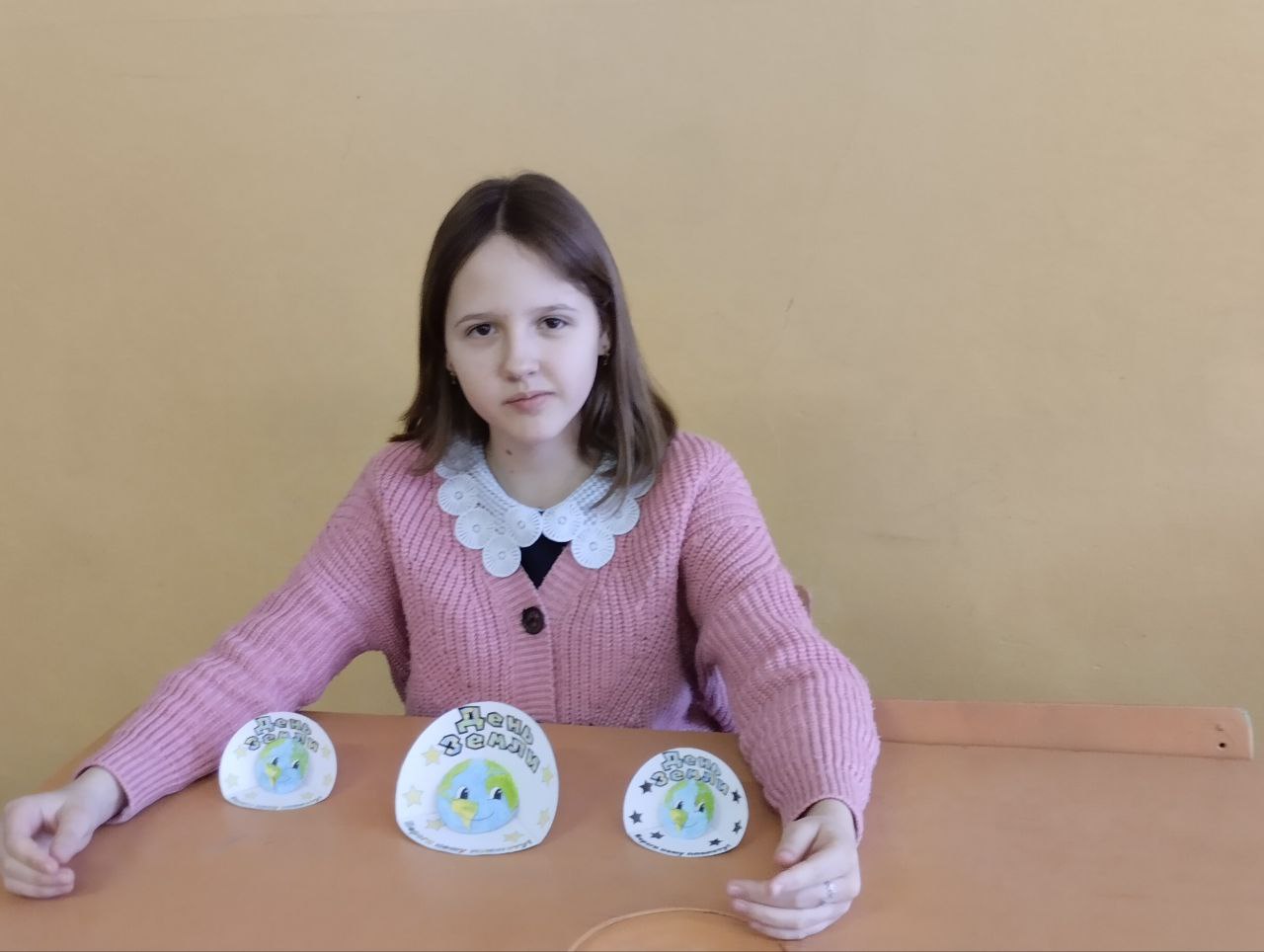 